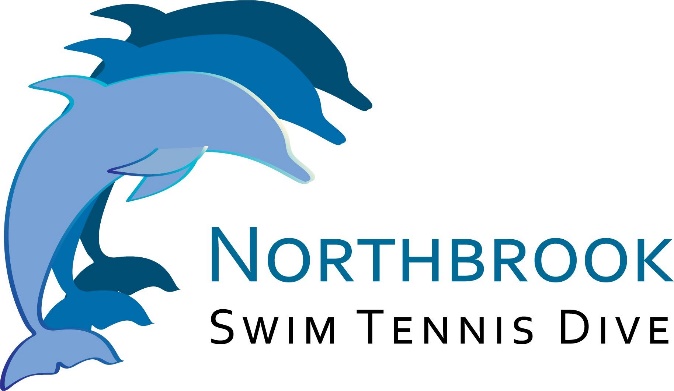 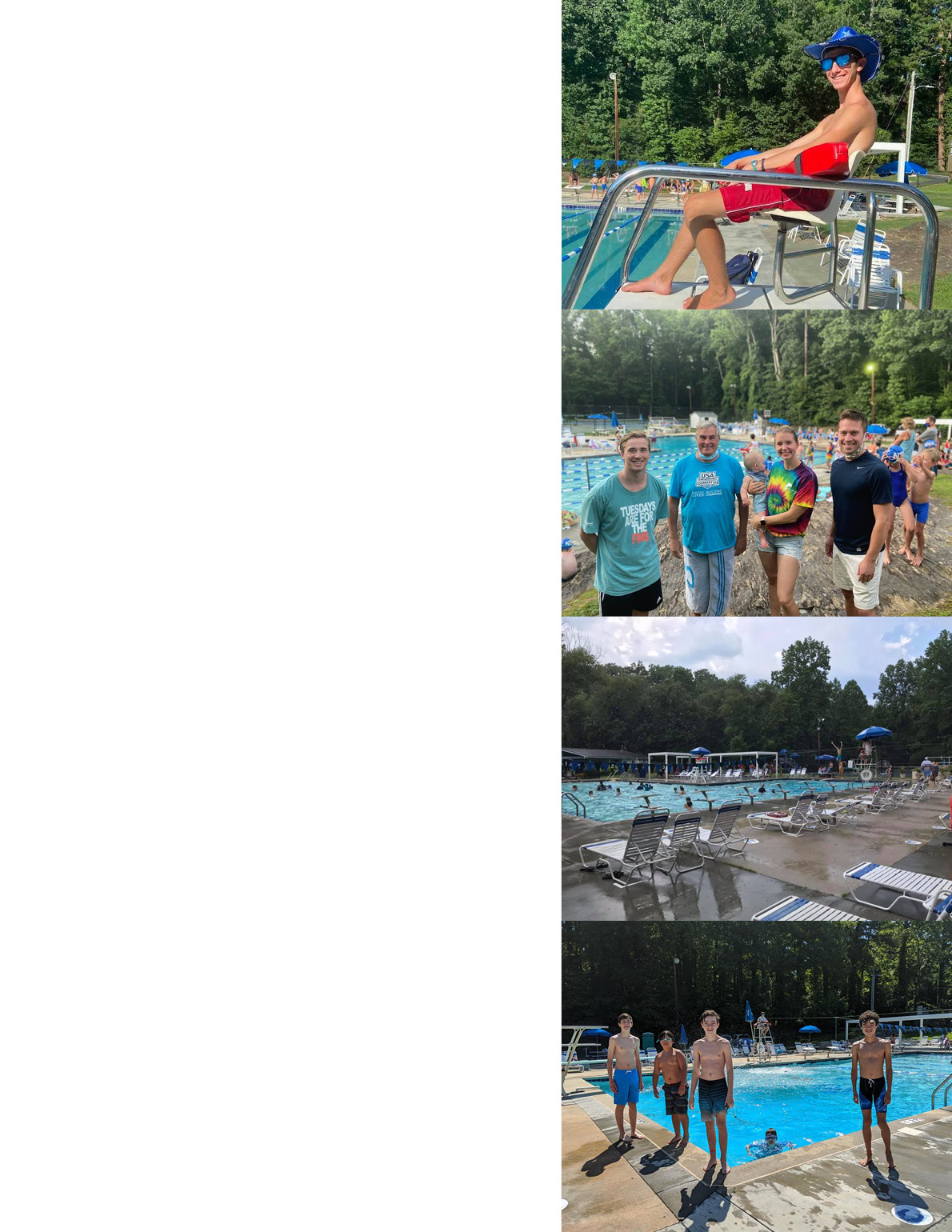 Northbrook Country Club 
Annual MeetingState of the Club Report
Sunday, October 11, 2020 | 4:00 pm, poolsideNotable Works and AccomplishmentsCreated a new logo to reflect our multi-faceted membership with a nod to our mid-century architecture. Established a Rules and Governance Committee Reviewed governing documents:Updated bylaws to make our policies and procedures more efficient and transparent as well as to be consistent with what had become operating procedure for the Club during the last few years  Updated the Articles and filed them with the Secretary of State on March 10, 2020Wesley Gelb is serving as the Registered Agent- updated information was also filed with the Secretary of State on March 10, 2020Hired outside counsel to assist us in preparing to open the pool during the pandemic  Hired Maddison Cason, Certified Public Accountants to conduct an audit of our books. All were found to be in order.Established rules and protocols to open the club in the pandemic with guidance from CDC and NCDHHSImplemented successful sign-up systemImproved cleaning proceduresHired additional staff Adjusted rules for distancing and safety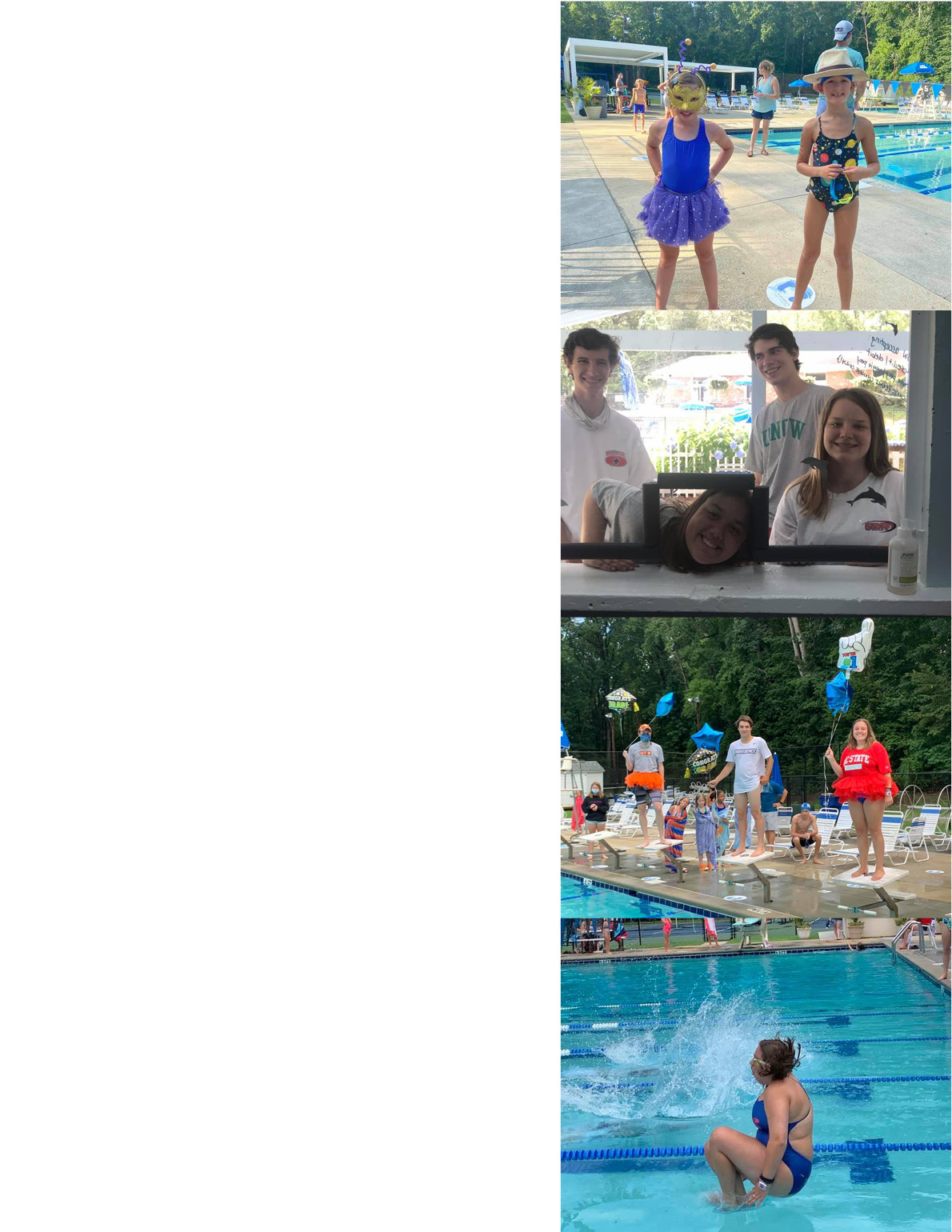 Created signage for clarity and reinforcement Opened with special hours for high risk membersHosted a graduation ceremony for our seniors Created a club Values Statement to reinforce our mission and reiterate our shared values of diversity, equity, and inclusionCompletely overhauled the Snack Bar in anticipation of the new and improved space in the renovated clubhouseImplemented credit card payment systemImplemented new inventory systemSuccessfully ran Swim and Dive Teams in the pandemicOne of the only pools that had regular practices, intra and inter-squad meetsSwim Team had 120+ membersRan 6 meetsDive Team had 40+ membersRan 4 meetsAlthough we ended our 20 plus years rental relationship with Triangle Singles, we were able, with Jonathan Watson’s help, to capitalize on pool scarcity this summer and rent the pool during off hours to the Marlins of Raleigh Swim Team.  Their income exceeded $14,000.Created a committee to address accessibilityApproved a lift for the pool to be in use 2021Identified areas to improve accessibility for all members and guestsPlanned for training of staff in applicable areasCreated a Long-Range CommitteeCreated and approved clubhouse renovation plansHired New City Design Group to serve as architects, project managers, and engineersWorked with Treasurer to secure finding for the projectDisplayed plans for membership House and Grounds ImprovementsAdded additional shade structure and retaining wall Put in sidewalk from North Hills Drive to parking lotPut in stairs from lower to upper parking lotReplaced old and/or damaged tables and umbrellas33 Staff Members- Successfully manage the pool in house, proudly hiring primarily from member families and friends6 Managers21 Certified Lifeguards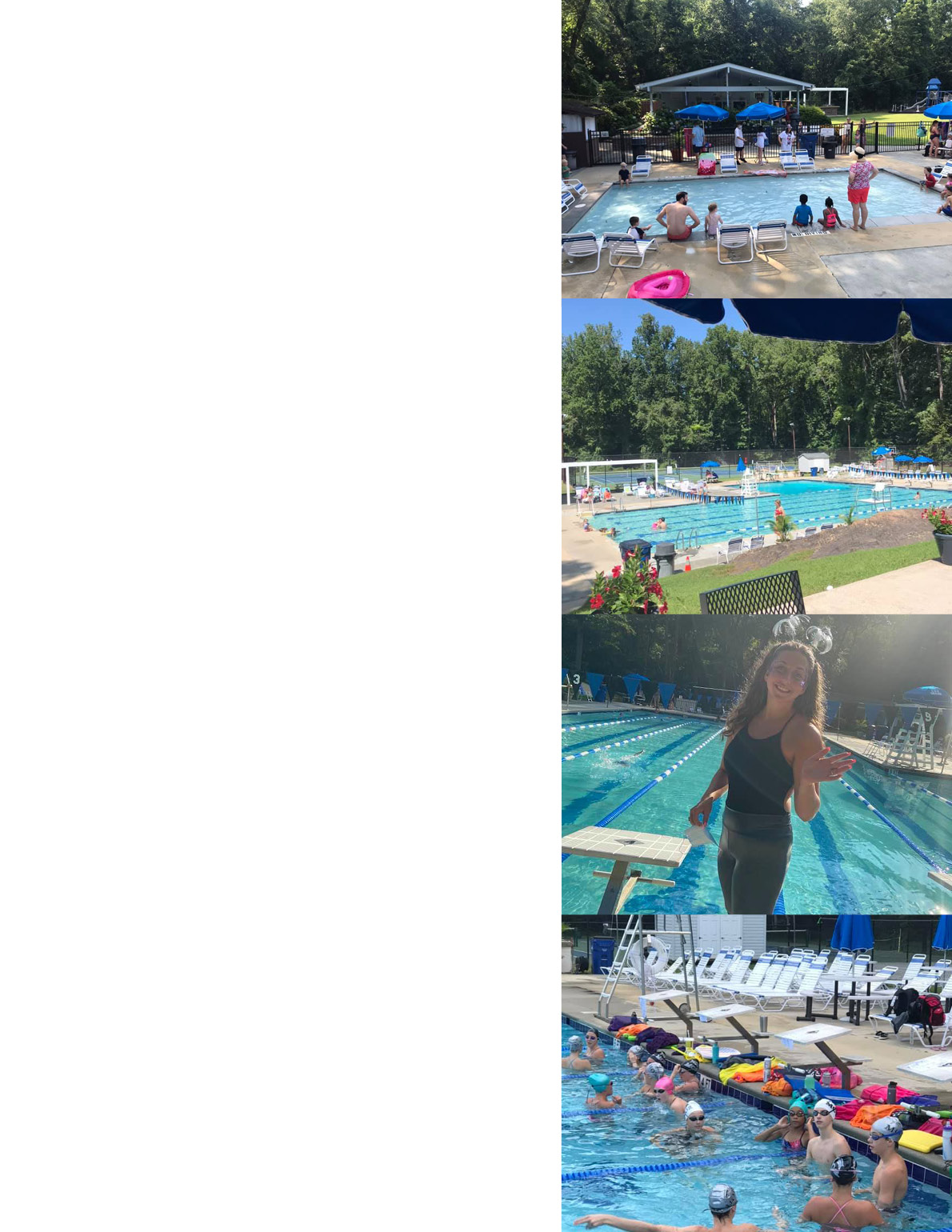 14 Snack Bar/Check-in attendants377 Memberships- Currently have a waitlist of 70+ families342 Family6 Senior Couple 3 Senior Single12 Single 15 BoardBy-laws, Values Statement, and contact information can be found on our website www.northbrookpool.com Contact us- contact@northbrookpool.com Board MembersExecutive Committee:Jennifer Moran- Board Chair, Long-Range PlanningElizabeth Smith- Chair-Elect, MembershipJonathan Watson- Past-Chair, SocialsAndy Adams- TreasurerJohn Elliot- SecretaryJosh Barmer- House and GroundsKeely Byars-Nichols- CommunicationWes Gelb- Rules and GovernanceJenn Marks- Snack BarTracy Pilson- TeamsEric Stevens- PersonnelJeff Walker- RentalsGail Brenner- bookkeeper Respectfully Submitted, Jennifer MoranOctober 11, 2020